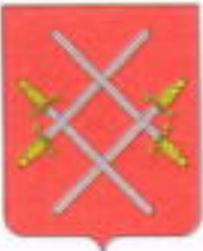 АДМИНИСТРАЦИЯ РУЗСКОГО ГОРОДСКОГО ОКРУГА МОСКОВСКОЙ ОБЛАСТИ     ПОСТАНОВЛЕНИЕот_______________________№_____О внесении изменений в Положение о размере и условиях оплаты труда работников муниципального бюджетного учреждения«Управляющая компания Рузского городского округа», утвержденное постановлением Администрации Рузского городского округа от 26.03.2019 №851 (в редакции от 22.07.2019 №3627, от 12.03.2020 №668, от 06.07.2020 №1895, от 03.03.2022 №737)В соответствии с ст. 135 Трудового Кодекса Российской Федерации, Федеральным законом от 06.10.2003 №131-ФЗ «Об общих принципах организации местного самоуправления в Российской Федерации», постановлением Главы Рузского городского округа от 19.11.2018 №62-ПЛ «Об утверждении Типового положения о системе оплаты труда работников муниципальных учреждений не социальной сферы Рузского городского округа Московской области» (в редакции от 12.08.2019 №3951, от 09.12.2021 №4847, от 28.10.2022 №5239, от 25.01.2023 №325, от 16.08.2023 №4815, от 20.11.2023 №7782), руководствуясь Уставом Рузского городского округа, Администрация Рузского городского округа постановляет: 	1. Внести в Положение об оплате труда работников муниципального бюджетного учреждения «Управляющая компания Рузского городского округа», утвержденное постановлением Администрации Рузского городского округа Московской области от 26.03.2019 №851 (в редакции от 22.07.2019 №3627, от 12.03.2020 №668, от 06.07.2020 №1895, от 03.03.2022 №737) (далее – Положение), следующие изменения:	1.1. Приложение №1 к Положению о размере и условиях оплаты труда работников муниципального бюджетного учреждения «Управляющая компания Рузского городского округа» изложить в новой редакции (прилагается).	1.2. Приложение №2 к Положению о размере и условиях оплаты труда работников муниципального бюджетного учреждения «Управляющая компания Рузского городского округа» изложить в новой редакции (прилагается).	2.   Настоящее постановление вступает в силу с 1 января 2024 года.	3.  Опубликовать настоящее постановление в официальном периодическом печатном издании, распространяемом в Рузском городском округе, и разместить на официальном сайте Рузского городского округа Московской области в сети «Интернет».	4. Контроль за исполнением настоящего постановления возложить на Заместителя Главы Администрации Рузского городского округа Московской области Карасёва С. В.Глава городского округа                                                                           Н. Н. ПархоменкоПриложение № 1к Положению о размере и условиях оплаты труда работников муниципального бюджетного учреждения«Управляющая компания Рузского городского округа»ТАБЛИЦАДолжностных окладов работников муниципального учрежденияПриложение № 2к Положениюо размере и условиях оплаты труда работниковмуниципального бюджетного учреждения«Управляющая компания Рузского городского округа»Межразрядные тарифные коэффициенты и тарифные ставки тарифной сетки по оплате труда рабочих№ п/пНаименование должностейДолжностной оклад1.Руководитель30680-427202.Заместитель руководителя27070-373803.Главный:БухгалтерЭкономистИнженерЭнергетикМеханик252704.Заведующий (начальник) отдела, подразделенияЗаместитель главного бухгалтера225905.Заместитель заведующего (начальника) отделом, подразделенияЗаведующий секторомОтветственный секретарьСекретарь руководителя216806.Главный экспертГлавный юрисконсультГлавный экономист структурного подразделенияИнженерЭнергетикМастер участка207707.Старший инспекторСтарший экспертСметчикЮрисконсультКонтрактный управляющийМеханикПрограммистДиспетчерВедущий:БухгалтерЭкономистИнженер198608.Секретарь-референт180509.Инспектор 1 категорииБухгалтер 1 категорииЭкономист 1 категорииИнспектор по охране трудаОператор электронной версии1629010.Оперативный дежурный Техник программист1175011.ИнспекторБухгалтерЭкономист10840ПоказателиРазрядыРазрядыРазрядыРазрядыРазрядыРазрядыРазрядыРазрядыРазрядыРазрядыРазрядыРазряды123456789101112Межразрядные тарифные коэффициенты11,0411,0931,1431,2731,3081,4411,5821,7381,9052,0932,241Тарифные ставки, руб.82318569899794091047910767118611302214306156811722818446